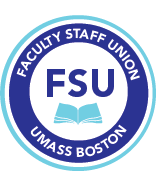 This is the official nomination form for the Spring 2021 Tenured Election.NAME: ______________________________________________________DEPARTMENT: _______________________________________________TITLE:  _______________________________________________________POSITION SEEKING:    Tenured Faculty______________________________ (For the job description, go to: http://www.fsu.umb.edu/content/fsu-bylaws.)PREFERRED TERM (choose one): __ standard two-year term (June 2021 – May 2023)__ one-year term to fill vacant position (March 2021 – May 2022)__ no preferenceContact Information (for Elections Committee use only)Email: ____________________________________________     Telephone: _______________Candidate StatementA 150-word statement (maximum number of words) on why you are running for this position. The statement will be distributed to all voting members.  By signing this nomination form I agree that my candidate statement (maximum 150 words) will be distributed to all voting members exactly as written above.  I also agree to follow all election rules.If I opt not to submit a candidate statement, I acknowledge that no candidate statement will be accepted after submittal of this nomination form.I hereby certify that the information provided is true and correct to the best of my knowledge._________________________________				___________________Signature: 									Date: Due no later than 5PM on Friday, February 12, 2021. Email the completed form as an attachment to FSU.Elections@umb.edu. Include “Nomination Form” in the subject line. A confirmation email will be sent within 24 hours after submittal.The FSU Elections Committee needs to advise you that the election for the Tenured representative includes filling the seat of a vacant position.Below explains how the FSU will fill the positions.Candidates for Tenured PositionsThere are three Tenured positions up for election in Spring 2021. One is to fill a vacant position that was not filled during a special election in Fall 2020. The other two positions are the standard two-year term that begins at the conclusion of Spring 2021 semester and runs to Spring 2023.The FSU Elections Committee shall run all three open Tenured positions as part of the same election in Spring 2021. The third top vote getter will fill the vacant position with the March 2021 – May 2022 term, and the top two vote getters will fill the two standard two-year terms (June 2021 - May 2023). However, candidates will be allowed to indicate which position they prefer, which will be taken into consideration and voted upon if necessary by the Executive Committee after the votes from the membership are in. The candidate who fills the vacant Tenured Track position will have their term expire in May 2022. Elections for the June 2022 - May 2024 term will take place in March 2022, so if the candidate filling the vacant position wishes to stay in said position for a subsequent two-year term they will need to run for re-election in March 2022.Bottom line: There are two full two-year term positions (June 2021 to May 2023) and one position to fill the remaining term (March 2021 to May 2022) that require a member to be elected to fill. When voting you will select three (3) members.